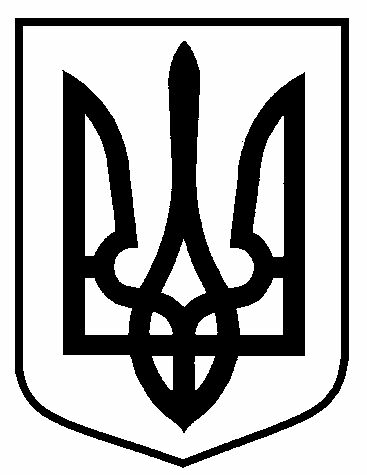 РОЗПОРЯДЖЕННЯМІСЬКОГО   ГОЛОВИм. Сумивід  27.10.2020   № 366-кс	Відповідно до пункту 20 частини 4 статті 42 Закону України «Про місцеве самоврядування в Україні», постанови Кабінету Міністрів України від 09.03.2006 № 268 «Про упорядкування структури та умов оплати праці працівників апарату органів виконавчої влади, органів прокуратури, судів та інших органів» (зі змінами), Розпорядження міського голови від 15.06.2020 № 225-к «Про внесення змін до розпорядження міського голови № 97-к 28.02.2020 «Про Порядок щомісячного преміювання працівників апарату та виконавчих органів Сумської міської ради на 2020 рік»	Виплатити премію за жовтень 2020 року Чумаченко Олені Юріївні, начальникові відділу охорони здоров'я Сумської міської ради, враховуючи особистий внесок в загальні результати роботи відділу, в розмірі 50 %, виходячи із посадового окладу з урахуванням надбавок та доплат за рахунок економії фонду заробітної плати.Виконуючий обов’язки міськогоголови з виконавчої роботи                                                    В.В.ВойтенкоВащенко 787-000	Розіслати: до справи, ВОЗ СМР.Про преміювання начальника відділу охорони здоров'я Сумської міської ради Чумаченко О.Ю. за жовтень     2020 рокуО.Ю. ЧумаченкоНачальник відділу організаційно-кадрової роботиА.Г. АнтоненкоНачальник правового управлінняО.В. ЧайченкоКеруючий справами виконавчого комітетуЮ.А. Павлик